Sierpinski carpet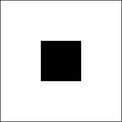 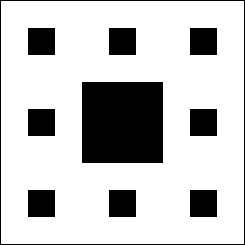 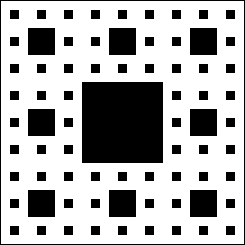 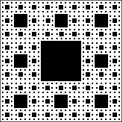 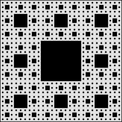 